Objective of RoleThe role of Vice President generally is to work closely with and support the club President.  The Vice President will undertake the duties and responsibilities of the President if the President becomes unavailable for any reason. (In accordance with club rules)The role of Vice President is the ideal position for those considering becoming club President in the future, as the Vice President should work closely President to support them to undertake the leadership and governance responsibilities of the club.Responsibilities 	The general role of the Vice President is too support the President, assisting them to for fill their responsibilities.KnowledgeTo successfully undertake the role of Vice President the roles requires the person:To be well informed of all club activities, especially those of all sub committeesHave a good working knowledge of the club rules, RMIT policies and proceduresGovernanceThe Vice President will assist the President ensure the club undertakes its key governance responsibilities include ensuring the club:Chair Club meetings in absence of the PresidentEnsure all Club procedures and documents are in orderEnsure all Club requirements are fulfilled in the absence of the PresidentEnsure reports are prepared for each meeting by the portfolio holdersEnsure action items and resolutions are implemented or carried outDuties as delegated by the PresidentMaintain the Club asset registerAct as one of the check signatories for the Club bank accountDefines and documents its club culture and behaviours these are continually communicated to members, players, coaches, supporters and volunteers Has clearly defined goals and objectives and documented strategies and implementation plans on how they will be achieved In conjunction with Treasurer, implements strong financial controls to protect the cash and assets of the clubs.Ensure compliance of all obligations and the health and safety of all club participants Ensure all complaints and disputes are immediately investigated and responded to according to RMIT policiesActivities are documented in operations manuals, policies and proceduresVolunteers are trained and supported throughout the year to undertake their roles successfullyMeetings, communication and key relationshipsThe Vice President will:Assist the President to set the agenda for each committee meeting and general meeting, including the clubs annual general meetingIn the absence of the President, the Vice President will:Chair committee meetings Chair the annual general meetingEnsure all responsibilities of the President are undertaken RequirementsThe Vice President is expected to:Act in the best interest of the members at all timesAttend all Committee membersUndertake the role in good faith and honestyIf at any stage the Vice President becomes aware of a personal conflict of interest, real or perceived between themselves and the club, they should immediately notify the Club Secretary of the conflict who will immediately inform all other committee members.End of year hand overUpdating key documentsAt the end of each year a key activity of the Vice President will review and revise their position description to ensure it continues to reflect the requirements of the role.  Induction of the incoming Vice PresidentAn important responsibility of outgoing Vice President is to train, mentor and support the incoming Vice President.Essential Skills and requirements:Can communicate effectivelyIs well informed of all other tasks — handle bookings and entries, respond to general duties as directed by the clubCan oversee organisational activitiesIs aware of the future directions and plans of membersHas a good working knowledge of the rules of the club and the duties of all office holders Is a supportive leader for all organisations membersAble to chair committee or executive meetings. Unbiased and impartial on all issues. Receptive to change.Dedicated club person.Hold or willing to apply for a current volunteer “working with children” check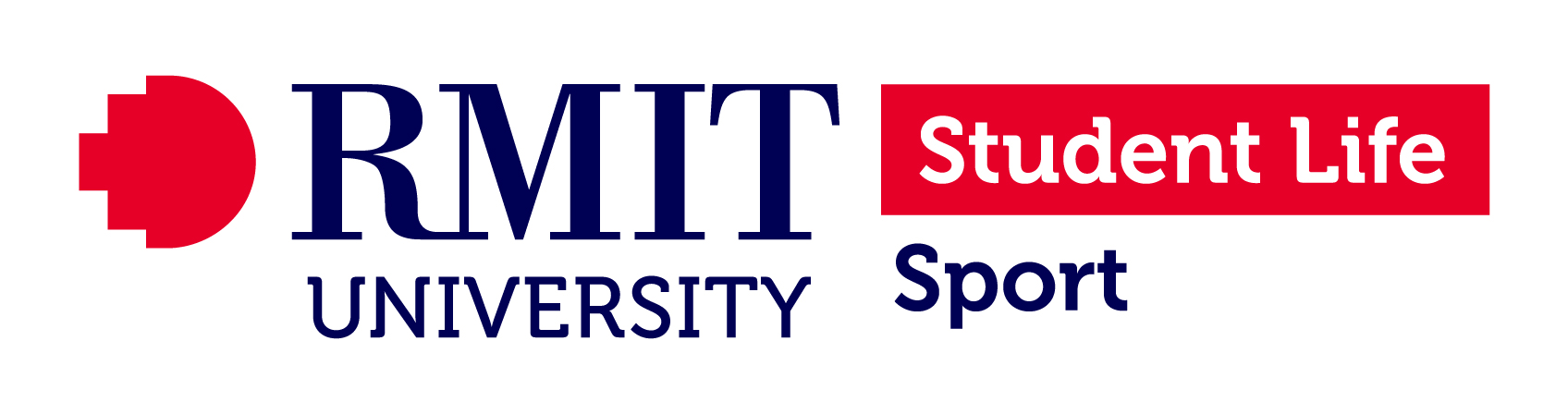 Sport Club Vice-President – Position DescriptionRMIT SPORT2020